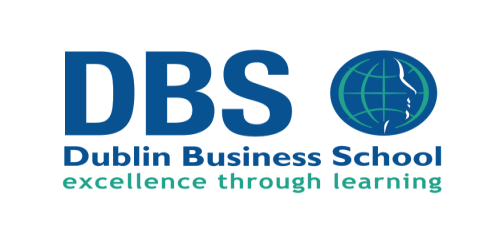 DBS CAO Alert List 2017 Six changes to the DBS courses listed in the 2017 CAO Handbook (Page 39).New CoursesDB 527 BA (Hons) Applied Social Care Level 8 - 4 year course Entry Requirements: 2H5 &4 O6/ H7. O6/H7 requirement for English or another language and MathsSeeking CORU Accreditation DB 528 BA Applied Social Care Level 7 – 3 year courseEntry Requirements: 5 O6/ H7. O6/H7 requirement for English or another language and MathsSeeking CORU AccreditationNew BSc (Hons) Computing programmes:DB 501 BSc (Hons) Computing (Cloud Computing )Entry Requirements: 2H5 & 4O6/H7. O6/H7 requirement for English or another language and H5/O5 for MathsDB 502 BSc (Hons) Computing (Data Analytics and Big Data) Entry Requirements: 2H5 & 4O6/H7. O6/H7 requirement for English or another language and H5/O5 for MathsDB 503 BSc (Hons) Computing (Software Development)Entry Requirements: 2H5 & 4O6/H7. O6/H7 requirement for English or another language and H5/O5 for MathsDB 504 BSc (Hons) Computing (Web and Cloud Technology)Entry Requirements: 2H5 & 4 O6 / H7. O6/H7 requirement for English or another language and H5/O5 for MathsFull Time Undergraduate Open Events 2016Friday December 2nd 2016 (CAO open day) 11am-2pm Castle House Building, Great Georges Street, Dublin 2Tuesday December 6th 2016, 5-7pm, Aungier Street, Dublin 2Tuesday January 10th 2017, 5-7pm, Aungier Street, Dublin 2